San Fernando College Anexo T.P.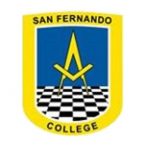 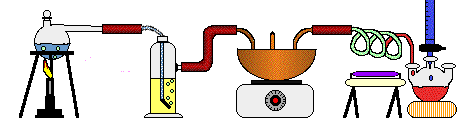 Asignatura: QuímicaProf. Elena Sepúlveda AINSTRUCCIONES: 1.- Las siguientes preguntas deben ser contestadas de manera individual. 2.- Cada pregunta debe ser justificada. Si no se justifica, serán consideradas como erróneas. 3.- Si dos o más estudiantes presentan las mismas respuestas en una pregunta, a ambos se les considerara como respuesta incorrecta. 4.- El Plazo para entregar la evaluación formativa y autoevaluación será el miercoles 15 de Julio a medio día (12:00 hrs.) 5.- El nombre del archivo debe ser tu nombre, curso y fecha de envío, por ejemplo: Mapa.elenasepulveda1°D15dejulio.Autoev.elenasepulveda1°D15dejulio.6.- Resolver evaluación en documento Word y enviar.  ITEM N°1: Resuelve y justifica las siguientes preguntas, según lo desarrollado en las guías de trabajo y en clases online:Se hace reaccionar bicarbonato de sodio con vinagre y reaccionan según la siguiente ecuación: NaHCO3 + CH3COOH  CH3COONa + H2O + CO2Dada la siguiente ecuación química: 3F2 + 3H2O  6HF + O3c)  Dada la siguiente reacción de formación del ácido nítrico:N2O3 + H2O 2HNO3Tabla N°1: análisis de reactantes y productos:   ACTIVIDAD DE AUTOEVALUACIÓNRúbrica de procesoEvaluación mensual autoevaluaciónRubrica: Marque con una X el indicador que más lo represente en cada criterio. Por favor, responda de acuerdo con el trabajo realizado, sea honesto y sincero consigo mismo.Asignatura: Ciencias Naturales: QuímicaAsignatura: Ciencias Naturales: QuímicaAsignatura: Ciencias Naturales: QuímicaN° De La Guía: 14Título de la Guía: Evaluación de contenido (30% Ev. Formativa) y Autoevaluación (20% Ev. Formativa)Título de la Guía: Evaluación de contenido (30% Ev. Formativa) y Autoevaluación (20% Ev. Formativa)Título de la Guía: Evaluación de contenido (30% Ev. Formativa) y Autoevaluación (20% Ev. Formativa)Título de la Guía: Evaluación de contenido (30% Ev. Formativa) y Autoevaluación (20% Ev. Formativa)Objetivo de Aprendizaje (OA): Identifican la reacción química como un proceso de reorganización atómica que genera productos y se representa mediante una ecuación química.Objetivo de Aprendizaje (OA): Identifican la reacción química como un proceso de reorganización atómica que genera productos y se representa mediante una ecuación química.Objetivo de Aprendizaje (OA): Identifican la reacción química como un proceso de reorganización atómica que genera productos y se representa mediante una ecuación química.Habilidades: Comprender, Analizar, Establecer, Comparar, Aplicar, Inferir.  Nombre Docente: Elena Sepúlveda.  Correo: esepulveda@sanfernandocollege.cl  Correo: esepulveda@sanfernandocollege.cl  Correo: esepulveda@sanfernandocollege.cl Nombre: Fecha: Curso: 1°Medio__Curso: 1°Medio__Puntaje total: 16 puntos  Puntaje obtenido: Nota: Nota: Identifica en la reacción Identifica en la reacción Justificación Puntaje Reactantes 1 puntos Productos 1 puntos Identifica en la reacción Identifica en la reacción Justificación Puntaje Cantidad de moléculas en Reactantes 2 puntos Cantidad de moléculas en  Productos 2 puntos La reacción cumple con la ley de conservación de la materia2 puntos Reactantes: Productos: Justificación Puntos  Tipo de enlace presente2 ptsMasa molar de moléculas3 ptsTipos de átomos 1 ptoNúmero atómico 1 ptoConfiguración electrónica 1 pto Nombre: Curso: Fecha: Fecha: Asignatura:Puntaje total: 16 ptos. Puntaje obtenido: Nota: Objetivos: Realizar autoevaluación en relación al trabajo realizado.  Objetivos: Realizar autoevaluación en relación al trabajo realizado.  Habilidades: Análisis y reflexión. Nota: CRITERIOS INDICADORESINDICADORESINDICADORESINDICADORESCRITERIOS 4321PARTICIPACIÓNParticipa de manera sistemática en las clases, manteniendo un grato ambiente de trabajo, escuchando, ejecutando y promoviendo las diferentes actividades propuestas. (100%)Participa de la clase, pero suele distraerse con facilidad, debiendo preguntar en algunas ocasiones las instrucciones que fueron dadas por el profesor. En ciertas oportunidades les cuesta ejecutar las diferentes indicaciones expresadas.Participa de la clase solo en aquellas cosas que le interesan, En muy pocas ocasiones contesta cuando el profesor realiza preguntas en clases. No participa de la clase, ni de los objetivos planteados por el grupo, esforzándose poco o no realizando la actividad planteada. MARCAR CON X:RESPONSABILIDADCumple con la entrega de guías al 100%. Cumple la entrega de guías solo   en ocasiones. (70%) Cumple con la entrega de guías de forma irregular, (40%) Cumple con la entrega de guías sólo ocasionalmente (menos del 40%).MARCAR CON X:SUPERACIÓN,PERSEVERANCIA YESFUERZODemuestra una excelente disposición y disponibilidad al trabajo, se percibe un gran esfuerzo personal, superación y perseverancia por cumplir y alcanzar los objetivos (100%) Usualmente demuestra disposición y esfuerzo personal, y perseverancia en las diferentes actividades y objetivos planteados. (80%). Solo en ciertos momentos, suele descansar en los demás y buscar apoyo excesivo en sus compañeros.Raramente demuestra disposición y esfuerzo para lograr los objetivos planteados. Si bien existe cierta dedicación, resulta en muchas ocasiones insuficiente (60%).La conducta esperada se observa escasamente o es prácticamente nula (Menos del 60%). Su comportamiento y disposición no existen. No existen deseos ni motivación por el trabajo.MARCAR CON X:RESPETOMantiene una actitud de respeto durante todas las clases que realiza el trabajo: escucha al profesor y a sus compañeros cuando corresponde. En la gran mayoría de las oportunidades, mantiene una actitud de respeto, sin embargo, en algunas situaciones, conversa cuando se debe escuchar al profesor. En pocas oportunidades lograr mantener una actitud de respeto. Se distrae cuando debe responder preguntas. No es capaz de mantener una actitud de respeto, resulta imposible, cambiar su actuar; conversa cuando se debe escucha al profesor, compañeros. MARCAR CON X:PUNTAJE TOTAL:PUNTAJE TOTAL:PUNTAJE TOTAL:PUNTAJE TOTAL:PUNTAJE TOTAL: